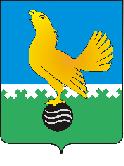 МУНИЦИПАЛЬНОЕ ОБРАЗОВАНИЕгородской округ Пыть-ЯхХанты-Мансийского автономного округа-ЮгрыАДМИНИСТРАЦИЯ ГОРОДАП О С Т А Н О В Л Е Н И ЕОт 29.12.2023									№ 376-паОб утверждении муниципальной программы «Безопасность жизнедеятельности в городе Пыть-Яхе»В соответствии со статьей 179 Бюджетного кодекса Российской Федерации, постановлением Правительства Ханты-Мансийского автономного округа – Югры от 10 ноября 2023 года № 543-п «О государственной программе Ханты-Мансийского автономного округа – Югры «Безопасность жизнедеятельности и профилактики правонарушений», постановлением администрации города Пыть-Яха от 29.11.2023 № 326-па «О порядке разработки и реализации муниципальных программ города Пыть-Яха».1. Утвердить муниципальную программу «Безопасность жизнедеятельности в городе Пыть-Яхе» согласно приложению.2. Управлению по внутренней политике (Т.В. Староста) опубликовать постановление в печатном средстве массовой информации «Официальный вестник» и дополнительно направить для размещения в сетевом издании в информационно-телекоммуникационной сети «Интернет» - pyt-yahinform.ru.3. Отделу по обеспечению информационной безопасности                                    (А.А. Мерзляков) разместить постановление на официальном сайте администрации города в сети Интернет.4. Настоящее постановление вступает в силу c 01.01.2024. 5. Признать утратившими силу постановления администрации города:-  от 13.12.2021 № 567-па «Об утверждении муниципальной программы «Безопасность жизнедеятельности в городе Пыть-Яхе»;-  от 01.11.2022 № 488-па «О внесении изменений в постановление администрации от 13.12.2021 № 567-па «Об утверждении муниципальной программы «Безопасность жизнедеятельности в городе Пыть-Яхе»;- от 25.11.2022 № 526-па «О внесении изменений в постановление администрации города от 13.12.2021 № 567-па «Об утверждении муниципальной программы «Безопасность жизнедеятельности в городе Пыть-Яхе» (в ред. от 01.11.2022 № 488-па)»;- от 28.12.2022 № 579-па «О внесении изменений в постановление администрации города от 13.12.2021 № 567-па «Об утверждении муниципальной программы «Безопасность жизнедеятельности в городе Пыть-Яхе» (в ред. от 01.11.2022 № 488-па, от 25.11.2022 № 526-па)»;- от 02.08.2023 № 224-па «О внесении изменений в постановление администрации от 13.12.2021 № 567-па «Об утверждении муниципальной программы «Безопасность жизнедеятельности в городе Пыть-Яхе» (в ред. от 01.11.2022 № 488-па, от 25.11.2022 № 526-па, от 28.12.2022 № 579-па)».6. Контроль за выполнением постановления оставляю за собой.Глава города Пыть-Яха 				                          Д.С. ГорбуновПриложениек постановлению администрациигорода Пыть-Яхаот 29.12.2023 № 376-паПАСПОРТ Муниципальной программы«Безопасность жизнедеятельности в городе Пыть-Яхе»		1. Основные положения2. Показатели муниципальной программы3. План достижения показателей муниципальной программы в 2024 году4. Структура муниципальной программы5. Финансовое обеспечение муниципальной программыКуратор муниципальной программыГлава городаОтветственный исполнитель муниципальной программыОтдел по делам гражданской обороны, чрезвычайным ситуациям и территориальной обороны (далее - Отдел по делам ГО, ЧС и ТО)Период реализации муниципальной программы2024-2030Цель муниципальной программыПовышение уровня защищенности населения, материальных и культурных ценностей от опасностей, возникающих при военных конфликтах или вследствие этих конфликтов, а также при чрезвычайных ситуациях, пожарах и происшествиях на водных объектах.Направления (подпрограммы) муниципальной программы1.Организация и обеспечение мероприятий в сфере гражданской обороны, защиты населения и территории города Пыть-Яха.2. Укрепление пожарной безопасности и обеспечение безопасности граждан в местах массового отдыха на водных объектах в городе Пыть-Яхе.Объемы финансового обеспечения за весь период реализации184 295,4Связь с национальными целями развития Российской Федерации/ государственной программой Ханты-Мансийского автономного округа – Югры1. Государственная программа Ханты-Мансийского автономного округа – Югры «Безопасность жизнедеятельности и профилактика правонарушений».№ п/пНаименование показателяУровень показателяЕдиница измерения (по ОКЕИ)Базовое значениеБазовое значениеЗначение показателя по годамЗначение показателя по годамЗначение показателя по годамЗначение показателя по годамЗначение показателя по годамЗначение показателя по годамЗначение показателя по годамДокументОтветственный за достижение показателяСвязь с показателями национальных целей№ п/пНаименование показателяУровень показателяЕдиница измерения (по ОКЕИ)значениегод2024202520262027202820292030ДокументОтветственный за достижение показателяСвязь с показателями национальных целей123567891011121314151617Цель 1 «Повышение уровня защищенности населения, материальных и культурных ценностей от опасностей, возникающих при военных конфликтах или вследствие этих конфликтов, а также при чрезвычайных ситуациях, пожарах и происшествиях на водных объектах»Цель 1 «Повышение уровня защищенности населения, материальных и культурных ценностей от опасностей, возникающих при военных конфликтах или вследствие этих конфликтов, а также при чрезвычайных ситуациях, пожарах и происшествиях на водных объектах»Цель 1 «Повышение уровня защищенности населения, материальных и культурных ценностей от опасностей, возникающих при военных конфликтах или вследствие этих конфликтов, а также при чрезвычайных ситуациях, пожарах и происшествиях на водных объектах»Цель 1 «Повышение уровня защищенности населения, материальных и культурных ценностей от опасностей, возникающих при военных конфликтах или вследствие этих конфликтов, а также при чрезвычайных ситуациях, пожарах и происшествиях на водных объектах»Цель 1 «Повышение уровня защищенности населения, материальных и культурных ценностей от опасностей, возникающих при военных конфликтах или вследствие этих конфликтов, а также при чрезвычайных ситуациях, пожарах и происшествиях на водных объектах»Цель 1 «Повышение уровня защищенности населения, материальных и культурных ценностей от опасностей, возникающих при военных конфликтах или вследствие этих конфликтов, а также при чрезвычайных ситуациях, пожарах и происшествиях на водных объектах»Цель 1 «Повышение уровня защищенности населения, материальных и культурных ценностей от опасностей, возникающих при военных конфликтах или вследствие этих конфликтов, а также при чрезвычайных ситуациях, пожарах и происшествиях на водных объектах»Цель 1 «Повышение уровня защищенности населения, материальных и культурных ценностей от опасностей, возникающих при военных конфликтах или вследствие этих конфликтов, а также при чрезвычайных ситуациях, пожарах и происшествиях на водных объектах»Цель 1 «Повышение уровня защищенности населения, материальных и культурных ценностей от опасностей, возникающих при военных конфликтах или вследствие этих конфликтов, а также при чрезвычайных ситуациях, пожарах и происшествиях на водных объектах»Цель 1 «Повышение уровня защищенности населения, материальных и культурных ценностей от опасностей, возникающих при военных конфликтах или вследствие этих конфликтов, а также при чрезвычайных ситуациях, пожарах и происшествиях на водных объектах»Цель 1 «Повышение уровня защищенности населения, материальных и культурных ценностей от опасностей, возникающих при военных конфликтах или вследствие этих конфликтов, а также при чрезвычайных ситуациях, пожарах и происшествиях на водных объектах»Цель 1 «Повышение уровня защищенности населения, материальных и культурных ценностей от опасностей, возникающих при военных конфликтах или вследствие этих конфликтов, а также при чрезвычайных ситуациях, пожарах и происшествиях на водных объектах»Цель 1 «Повышение уровня защищенности населения, материальных и культурных ценностей от опасностей, возникающих при военных конфликтах или вследствие этих конфликтов, а также при чрезвычайных ситуациях, пожарах и происшествиях на водных объектах»Цель 1 «Повышение уровня защищенности населения, материальных и культурных ценностей от опасностей, возникающих при военных конфликтах или вследствие этих конфликтов, а также при чрезвычайных ситуациях, пожарах и происшествиях на водных объектах»Цель 1 «Повышение уровня защищенности населения, материальных и культурных ценностей от опасностей, возникающих при военных конфликтах или вследствие этих конфликтов, а также при чрезвычайных ситуациях, пожарах и происшествиях на водных объектах»Цель 1 «Повышение уровня защищенности населения, материальных и культурных ценностей от опасностей, возникающих при военных конфликтах или вследствие этих конфликтов, а также при чрезвычайных ситуациях, пожарах и происшествиях на водных объектах»1.Количество обученных специалистов, уполномоченных решать задачи в сфере ГО, ЧС и ТО«МП»человек320223333333Федеральный закон от 21.12.1994 № 68-ФЗ «О защите населения и территорий от чрезвычайных ситуаций природного и техногенного характера», Федеральный закон от 12.02.1998 № 28-ФЗ «О гражданской обороне», Федеральный закон от 21.12.1994 № 69-ФЗ «О пожарной безопасности»Отдел по делам гражданской обороны, чрезвычайным ситуациям и территориальной обороны-2.Количество изготовленных, приобретенных и распространенных памяток, брошюр, плакатов«МП»штук350020223500350035003500350035003500Федеральный закон от 21.12.1994 № 69-ФЗ «О пожарной безопасности», Федеральный закон от 12.02.1998 № 28-ФЗ «О гражданской обороне»Отдел по делам гражданской обороны, чрезвычайным ситуациям и территориальной обороны-3.Количество размещенной в средствах массовой информации аудио, видео и печатной информации по обучению населения и территорий от угроз природного и техногенного характера«МП»штук220222222222Федеральный закон от 12.02.1998 № 28-ФЗ «О гражданской обороне», Федеральный закон от 21.12.1994 № 69-ФЗ «О пожарной безопасности»Отдел по делам гражданской обороны, чрезвычайным ситуациям и территориальной обороны-4.Изготовление и установка информационных знаков по безопасности на водных объектах«МП»штук520225555555Федеральный закон от 22.07.2008 № 123-ФЗ «Технический регламент о требованиях пожарной безопасности»Отдел по делам гражданской обороны, чрезвычайным ситуациям и территориальной обороны-5.Доля наружных источников противопожарного водоснабжения, находящихся в исправном состоянии«МП»процент1002022100100100100100100100Лесной кодекс Российской Федерации, постановление Правительства Российской Федерации от 07.10.2020 № 1614 «Об утверждении Правил пожарной безопасности в лесах», постановление Правительства Российской Федерации от 16.09.2020 № 1479 «Об утверждении Правил противопожарного режима в Российской Федерации»Отдел по делам гражданской обороны, чрезвычайным ситуациям и территориальной обороны-6Доля прочищенных и обновленных минерализованных полос, и противопожарных разрывов«МП»процент1002022100100100100100100100Федеральный закон от 21.12.1994 № 68-ФЗ «О защите населения и территорий от чрезвычайных ситуаций природного и техногенного характера»Отдел по делам гражданской обороны, чрезвычайным ситуациям и территориальной обороны-7.Обеспеченность готовности к реагированию на угрозу или возникновение чрезвычайных ситуаций, эффективности взаимодействия привлекаемых служб и средств для предупреждения и ликвидации чрезвычайных ситуаций на территории города Пыть-Яха«МП»процент99,62022100100100100100100100Постановление Правительства Ханты-Мансийского автономного округа – Югры от 08.09.2006 № 211-п «О системе оповещения и информирования населения об угрозе возникновения или о возникновении чрезвычайных ситуаций природного и техногенного характера, об опасностях, возникающих при военных конфликтах или вследствие этих конфликтов», Федеральный закон от 21.12.1994 № 68-ФЗ «О защите населения и территорий от чрезвычайных ситуаций природного и техногенного характера», Федеральный закон от 12.02.1998 № 28-ФЗ «О гражданской обороне»Отдел по делам гражданской обороны, чрезвычайным ситуациям и территориальной обороны№ п/пНаименование показателя Уровень показателяЕдиница измерения (по ОКЕИ)Плановые значения по кварталам/месяцамПлановые значения по кварталам/месяцамПлановые значения по кварталам/месяцамНа конец 2024 года № п/пНаименование показателя Уровень показателяЕдиница измерения (по ОКЕИ)1 квартал2 квартал3 кварталНа конец 2024 года 1234567161Цель 1 «Повышение уровня защищенности населения, материальных и культурных ценностей от опасностей, возникающих при военных конфликтах или вследствие этих конфликтов, а также при чрезвычайных ситуациях, пожарах и происшествиях на водных объектах»Цель 1 «Повышение уровня защищенности населения, материальных и культурных ценностей от опасностей, возникающих при военных конфликтах или вследствие этих конфликтов, а также при чрезвычайных ситуациях, пожарах и происшествиях на водных объектах»Цель 1 «Повышение уровня защищенности населения, материальных и культурных ценностей от опасностей, возникающих при военных конфликтах или вследствие этих конфликтов, а также при чрезвычайных ситуациях, пожарах и происшествиях на водных объектах»Цель 1 «Повышение уровня защищенности населения, материальных и культурных ценностей от опасностей, возникающих при военных конфликтах или вследствие этих конфликтов, а также при чрезвычайных ситуациях, пожарах и происшествиях на водных объектах»Цель 1 «Повышение уровня защищенности населения, материальных и культурных ценностей от опасностей, возникающих при военных конфликтах или вследствие этих конфликтов, а также при чрезвычайных ситуациях, пожарах и происшествиях на водных объектах»Цель 1 «Повышение уровня защищенности населения, материальных и культурных ценностей от опасностей, возникающих при военных конфликтах или вследствие этих конфликтов, а также при чрезвычайных ситуациях, пожарах и происшествиях на водных объектах»Цель 1 «Повышение уровня защищенности населения, материальных и культурных ценностей от опасностей, возникающих при военных конфликтах или вследствие этих конфликтов, а также при чрезвычайных ситуациях, пожарах и происшествиях на водных объектах»1.1Количество обученных специалистов, уполномоченных решать задачи в сфере ГО, ЧС и ТО«МП»человек---31.2.Количество изготовленных, приобретенных и распространенных памяток, брошюр, плакатов«МП»штук-3500-35001.3.Количество размещенной в средствах массовой информации аудио, видео и печатной информации по обучению населения и территорий от угроз природного и техногенного характера«МП»штук-1121.4.Изготовление и установка информационных знаков по безопасности на водных объектах«МП»штук -5-51.5.Доля наружных источников противопожарного водоснабжения, находящихся в исправном состоянии,«МП»процент1001001001001.6.Доля прочищенных и обновленных минерализованных полос, и противопожарных разрывов«МП»процент-100-1001.7.Обеспеченность готовности к реагированию на угрозу или возникновение чрезвычайных ситуаций, эффективности взаимодействия привлекаемых служб и средств для предупреждения и ликвидации чрезвычайных ситуаций на территории города Пыть-Яха«МП»процент 100100-100№ п/пЗадачи структурного элементаКраткое описание ожидаемых эффектов от реализации задачи структурного элементаСвязь с показателями12341Направление (подпрограмма) «Организация и обеспечение мероприятий в сфере гражданской обороны, защиты населения и территории города Пыть-Яха»Направление (подпрограмма) «Организация и обеспечение мероприятий в сфере гражданской обороны, защиты населения и территории города Пыть-Яха»Направление (подпрограмма) «Организация и обеспечение мероприятий в сфере гражданской обороны, защиты населения и территории города Пыть-Яха»1.1.Комплекс процессных мероприятий «Переподготовка и повышение квалификации работников»Комплекс процессных мероприятий «Переподготовка и повышение квалификации работников»Комплекс процессных мероприятий «Переподготовка и повышение квалификации работников»Ответственный за реализацию: Отдел по делам ГО, ЧС и ТОСрок реализации: 2024-2030Срок реализации: 2024-20301.1.1.Получение дополнительного профессионального образования в области гражданской обороны, чрезвычайных ситуаций и территориальной обороны.Обучение специалистов по программам: «Подготовка председателей и членов комиссии по ЧС и обеспечению пожарной безопасности муниципальных образований»;«Обучение должностных лиц и специалистов гражданской обороны и единой государственной системы предупреждения и ликвидации чрезвычайных ситуаций, в том числе по сигналам экстренного оповещения»Количество обученных специалистов, уполномоченных решать задачи в сфере ГО, ЧС и ТО1.2.Комплекс процессных мероприятий «Проведение пропаганды и обучения населения способам защиты и действиям в чрезвычайных ситуациях»Комплекс процессных мероприятий «Проведение пропаганды и обучения населения способам защиты и действиям в чрезвычайных ситуациях»Комплекс процессных мероприятий «Проведение пропаганды и обучения населения способам защиты и действиям в чрезвычайных ситуациях»Ответственный за реализацию: Отдел по делам ГО, ЧС и ТОСрок реализации: 2024-2030Срок реализации: 2024-20301.2.1.Реализация профилактического комплекса мер в области защиты и действий в чрезвычайных ситуациях.Изготовление, приобретение и распространение памяток, брошюр, плакатов по пожарной безопасности, по безопасности на воде, экстренные службы, по электробезопасности. Количество изготовленных, приобретенных и распространенных памяток, брошюр, плакатов1.2.2.Информирование населения об опасностях, возникающих при чрезвычайных ситуациях природного и техногенного характераРазмещение в средствах массовой информации и аудио, печатной информации и видеороликов: «Пожарная безопасность в быту», «Спички детям не игрушка», «Безопасность на воде» и др. Количество размещенной в средствах массовой информации аудио, видео и печатной информации по обучению населения и территорий от угроз природного и техногенного характера1.3.Комплекс процессных мероприятий «Изготовление и установка информационных знаков по безопасности и на водных объектах»Комплекс процессных мероприятий «Изготовление и установка информационных знаков по безопасности и на водных объектах»Комплекс процессных мероприятий «Изготовление и установка информационных знаков по безопасности и на водных объектах»Ответственный за реализацию: Отдел по делам ГО, ЧС и ТОСрок реализации: 2024-20301.3.1Проведение профилактической работы по безопасности на водных объектах.Изготовление и установка информационных знаков по безопасности на водных объектах в целях предотвращения несчастных случаев с людьми на водных объектах.Изготовление и установка информационных знаков по безопасности на водных объектах 1.4. Комплекс процессных мероприятий «Повышение защиты населения и территории от угроз природного и техногенного характера»Комплекс процессных мероприятий «Повышение защиты населения и территории от угроз природного и техногенного характера»Комплекс процессных мероприятий «Повышение защиты населения и территории от угроз природного и техногенного характера»Ответственный за реализацию: МКУ ЕДДС г. Пыть-ЯхаСрок реализации: 2024-2030Срок реализации: 2024-20301.4.1Создание и содержание необходимого материального запаса для системы оповещения населения Обеспечение рабочего состояния системы оповещения населения.Обеспеченность готовности к реагированию на угрозу или возникновение чрезвычайных ситуаций, эффективности взаимодействия привлекаемых служб и средств для предупреждения и ликвидации чрезвычайных ситуаций на территории города Пыть-Яха1.4.2Защита населения в чрезвычайных ситуацияхОбеспечение доведения сигналов и информации оповещения до населения. Техническое обслуживание РАСЦО.Обеспеченность готовности к реагированию на угрозу или возникновение чрезвычайных ситуаций, эффективности взаимодействия привлекаемых служб и средств для предупреждения и ликвидации чрезвычайных ситуаций на территории города Пыть-Яха2Направление (подпрограмма) «Укрепление пожарной безопасности в городе Пыть-Ях»Направление (подпрограмма) «Укрепление пожарной безопасности в городе Пыть-Ях»Направление (подпрограмма) «Укрепление пожарной безопасности в городе Пыть-Ях»2.1.Комплекс процессных мероприятий «Обеспечение пожарной безопасности территорий»Комплекс процессных мероприятий «Обеспечение пожарной безопасности территорий»Комплекс процессных мероприятий «Обеспечение пожарной безопасности территорий»Ответственный за реализацию: отдел по делам ГО,Чс и ТОСрок реализации: 2024-2030Срок реализации: 2024-2030Обеспечение пожарной безопасности территорийУсиление мер по организации и осуществлению профилактики пожаров, обучение населения мерам пожарной безопасности, агитация в социальных сетях. Профилактические беседы.Проведение аварийно-спасательных работ, связанных с тушением пожаровснижение пожаров на           территории2.1.1.Выполнение работ по содержанию и ремонту наружных источников противопожарного водоснабжения, являющихся муниципальной собственностьюКонтроль за содержанием и ремонту наружных источников противопожарного водоснабжения в исправном состоянии.Доля наружных источников противопожарного водоснабжения, находящихся в исправном состоянии2.1.2.Обустройство и содержание минерализованных полос и противопожарных разрывовПрочистка и обновление минерализованных полос – купирование огня в условиях низового пожара.Доля прочищенных и обновленных минерализованных полос, и противопожарных разрывов3Структурные элементы, не входящие в направления (подпрограммы)Структурные элементы, не входящие в направления (подпрограммы)Структурные элементы, не входящие в направления (подпрограммы)3.1.Комплекс процессных мероприятий «Обеспечение деятельности МКУ «ЕДДС города Пыть-Яха»Комплекс процессных мероприятий «Обеспечение деятельности МКУ «ЕДДС города Пыть-Яха»Комплекс процессных мероприятий «Обеспечение деятельности МКУ «ЕДДС города Пыть-Яха»Ответственный за реализацию: МКУ ЕДДС г. Пыть-ЯхСрок реализации: 2024-2030Срок реализации: 2024-20303.1.1.Финансовое обеспечение осуществления МКУ «ЕДДС города Пыть-ЯхаРеализация финансового обеспечения-Наименование муниципальной программы, структурного элемента, источник финансового обеспеченияОбъем финансового обеспечения по годам реализации, тыс. рублейОбъем финансового обеспечения по годам реализации, тыс. рублейОбъем финансового обеспечения по годам реализации, тыс. рублейОбъем финансового обеспечения по годам реализации, тыс. рублейОбъем финансового обеспечения по годам реализации, тыс. рублейОбъем финансового обеспечения по годам реализации, тыс. рублейОбъем финансового обеспечения по годам реализации, тыс. рублейОбъем финансового обеспечения по годам реализации, тыс. рублейНаименование муниципальной программы, структурного элемента, источник финансового обеспечения2024202520262027202820292030Всего123456789«Безопасность жизнедеятельности в городе Пыть-Яхе» (всего), в том числе:26 296,126 316,826 336,526 336,526 336,526 336,526 336,5184 295,4Местный бюджет26 296,126 316,826 336,526 336,526 336,526 336,526 336,5184 295,41. Организация и обеспечение мероприятий в сфере гражданской обороны, защиты населения и территории города Пыть-Яха» (всего), в том числе:2 165,22 165,22 165,22 165,22 165,22 165,22 165,215 156,4Местный бюджет2 165,22 165,22 165,22 165,22 165,22 165,22 165,215 156,41.1. Комплекс процессных мероприятий «Переподготовка и повышение квалификации работников» (всего), в том числе:15,015,015,015,015,015,015,0105,0Местный бюджет15,015,015,015,015,015,015,0105,01.2. Комплекс процессных мероприятий «Проведение пропаганды и обучения населения способам защиты и действиям в чрезвычайных ситуациях» (всего), в том числе:114,0114,0114,0114,0114,0114,0114,0798,0Местный бюджет114,0114,0114,0114,0114,0114,0114,0798,01.3. Комплекс процессных мероприятий «Изготовление и установка информационных знаков по безопасности и на водных объектах» (всего), в том числе:13,013,013,013,013,013,013,091,0Местный бюджет13,013,013,013,013,013,013,091,01.4. Комплекс процессных мероприятий «Повышение защиты населения и территории от угроз природного и техногенного характера» (всего), в том числе:2 023,22 023,22 023,22 023,22 023,22 023,22 023,214 162,4Местный бюджет2 023,22 023,22 023,22 023,22 023,22 023,22 023,214 162,42. Укрепление пожарной безопасности в городе Пыть-Ях (всего), в том числе:2 199,02 199,02 199,02 199,02 199,02 199,02 199,015 393,0Местный бюджет2 199,02 199,02 199,02 199,02 199,02 199,02 199,015 393,02.1. Комплекс процессных мероприятий «Обеспечение пожарной безопасности территорий» (всего), в том числе:2 199,02 199,02 199,02 199,02 199,02 199,02 199,015 393,0Местный бюджет2 199,02 199,02 199,02 199,02 199,02 199,02 199,015 393,03. Структурные элементы, не входящие в направления (подпрограммы) (всего), в том числе:21 931,921 952,621 972,321 972,321 972,321 972,321 972,3153 746,0Местный бюджет21 931,921 952,621 972,321 972,321 972,321 972,321 972,3153 746,03.1. Комплекс процессных мероприятий «Обеспечение деятельности МКУ «ЕДДС города Пыть-Яха» (всего), в том числе:21 931,921 952,621 972,321 972,321 972,321 972,321 972,3153 746,0Местный бюджет21 931,921 952,621 972,321 972,321 972,321 972,321 972,3153 746,0